PREMIERY W GRUDNIU NA FOXDzięki FOX jesienią widzowie mogą wybrać się w podróż po kosmosie, odwiedzić postapokaliptyczny świat pełen chodzących trupów, a także spotkać grupę poszukiwanych mutantów. Jednak to nie wszystko, bo zanim nastanie mroźna zima na ekranach ponownie pojawią się egzorcyści w postaci ojca Tomasa Ortegi (Alfonso Herrera) oraz Marcusa Keane’a (Ben Daniels). Wszystko za sprawą 2 sezonu serialu Egzorcysta.EGZORCYSTA, sezon 2The Exorcist, season 2(10 odcinków po 60 minut)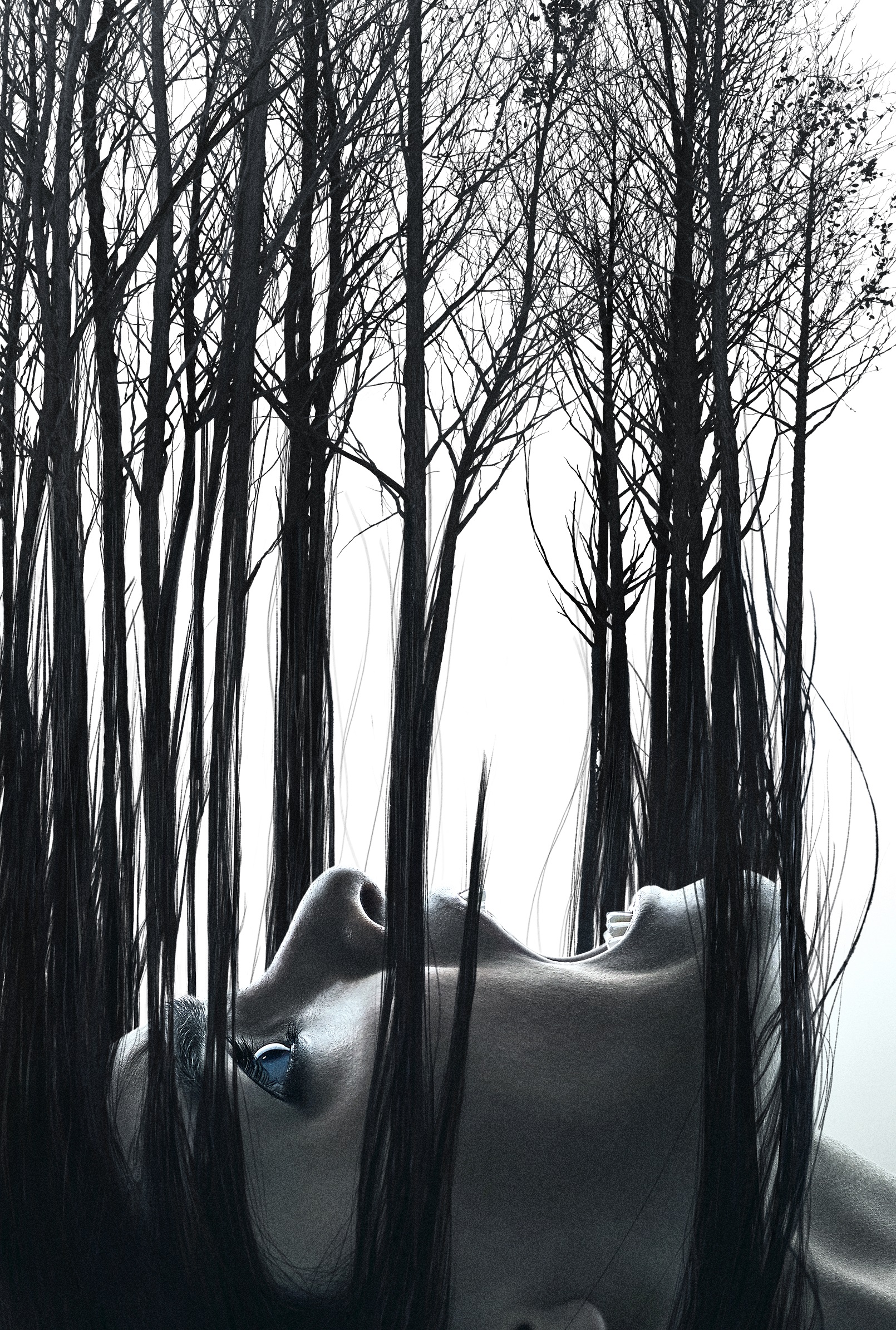 © 2017 Fox and its related entities. All rights reservedPREMIERA: PONIEDZIAŁEK 18 GRUDNIA O GODZ. 22:00 (2 odcinki)Emisja poniedziałki o godz. 22:00 (1 odcinek)Po raz pierwszy w Polsce. Tylko na FOX!Po uratowaniu rodziny Rance Ojciec Tomas Ortega i Marcus Keane opuszczają Chicago, aby ścigać zło, które próbuje dosięgnąć kolejne osoby. Po drodze trafiają na dziecięcego psychologia Andrew Kima (John Cho), który prowadzi dom opieki, znajdujący się na prywatnej wyspie niedaleko wybrzeży Seattle. Kiedy jeden z podopiecznych zostaje opętany egzorcyści będą ponownie zmuszeni stawić czoła największemu złu prosto z piekieł! Dwuodcinkowa, nawiedzona premiera drugiego sezonu Egzorcysty odbędzie się w poniedziałek 18 grudnia o godz. 22:00 tylko na FOX!ŚWIĘTA Z THE GIFTED: NAZNACZENIPONIEDZIAŁEK 25 GRUDNIA OD GODZ. 17:20 (4 odcinki)WTOREK 26 GRUDNIA OD ODZ. 17:20 (4 odcinki)Powrót nowych odcinków THE GIFTED: NAZNACZENIWTOREK 26 GRUDNIA O GODZ. 21:05 (9. odcinek serii)SYLWESTER I NOWY ROK Z ORVILLENIEDZIELA 31 GRUDNIA OD GODZ. 15:30 (5 odcinków)PONIEDZIAŁEK 1 STYCZNIA OD ODZ. 15:30 (5 odcinków)Kontakt prasowy:Izabella Siurdyna PR ManagerFOX Networks Grouptel. (+48 22) 378 27 94tel. kom. +48 697 222 296e-mail: izabella.siurdyna@fox.com